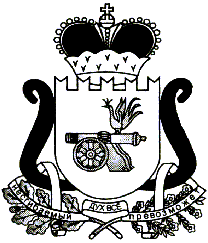         Контрольно-ревизионная комиссия муниципального образования«Ельнинский район» Смоленской областиЗАКЛЮЧЕНИЕ № 07по результатам проверки  отчета об исполнении бюджета Бобровичского  сельского поселения Ельнинского района Смоленской области за 9 месяцев  2021 годаг. Ельня								                        16.11.2021 г.Общие положенияНастоящее заключение к отчёту об исполнении бюджета Бобровичского сельского поселения Ельнинского района Смоленской области  за 9 месяцев 2021 года подготовлено в соответствии со ст. 264.2 БК РФ, п. 1.3 Плана работы Контрольно – ревизионной комиссии муниципального образования «Ельнинский район» Смоленской области в Бобровичском сельском поселении на 2021 год, Положением о бюджетном процессе в Бобровичском сельском поселении Ельнинского района Смоленской области.Анализ отчёта об исполнении бюджета проведен в следующих целях:   - сопоставление утвержденных показателей бюджета сельского поселения за 9 месяцев 2021 года с годовыми назначениями, а также с показателями за аналогичный период предыдущего года;   - выявление возможных несоответствий (нарушений) и подготовка предложений, направленных на их устранение.   Анализ изменений параметров бюджета сельского поселения за 9 месяцев 2021 годаРешением Совета депутатов Бобровичского сельского поселения Ельнинского района Смоленской области от 24.12.2020 г. № 37  «О бюджете Бобровичского сельского поселения Ельнинского района Смоленской области на 2021 год и плановый период 2022 и 2023 годов» общий объем доходов был утвержден в сумме 6033,1 тыс. руб., в том числе безвозмездных поступлений в сумме 4257,4 тыс. руб., общий объем расходов в сумме 6033,1 тыс. руб.,  дефицит  бюджета в сумме 0,0 тыс. руб.В течении отчетного периода в решение о бюджете дважды вносились изменения, в результате которых бюджет сельского поселения по основным показателям был утвержден следующим образом: общий объем доходов в сумме 7348,4 тыс. руб., в том числе безвозмездные поступления в сумме 5572,7 тыс. рублей, общий объем расходов в сумме 7940,9 тыс. руб., дефицит бюджета в сумме 592,5 тыс. руб.Анализ исполнения бюджета сельского поселения за 9 месяцев 2021 годаТаблица № 1                                                                                                        (тыс. рублей)	Бюджет сельского поселения за 9 месяцев 2021 года исполнен с превышением доходов над  расходами (профицитом бюджета) в сумме 163,8 тыс. рублей, который на 179,5 тыс. рублей меньше чем по итогам аналогичного отчетного периода прошлого года.Анализ исполнения доходов бюджета сельского поселения за 9 месяцев 2021 года Уточненный бюджет сельского поселения на 2021 год по доходам исполнен в течение отчетного периода в сумме 5834,1 тыс. рублей или  на 79,4% по отношению к плановым бюджетным назначениям. По сравнению с аналогичным показателем прошлого года темпы его роста увеличились на 33,4%. В течение 4-го квартала 2021 года доходов в бюджет сельского поселения планируется получить в сумме 1514,3 тыс. рублей, в том числе: налоговых и неналоговых – в сумме 501,3 тыс. рублей, безвозмездных поступлений – в сумме 1012,9 тыс. рублей.Показатели  исполнения бюджета в разрезе источников доходов приведены в Таблице № 2.Таблица № 2                   							       (тыс. рублей)В общем объеме всех доходов сельского поселения налоговые и неналоговые поступления имеют удельный вес 21,8%. В отчетном периоде они исполнены в сумме 1274,4 тыс. рублей или на 71,8% к плановым бюджетным назначениям. Анализ этого показателя выявил увеличение темпов роста в сравнении с аналогичным отчетным периодом прошлого года в сумме 210,5 тыс. рублей, что составляет 19,8%.За 9 месяцев 2021 года исполнение по налоговым поступлениям сложилось в сумме 1191,3 тыс. рублей, что составило 67,1%  к уточненным годовым назначениям. По отношению к аналогичному показателю прошлого года, нынешний увеличился на сумму 151,6 тыс. рублей  (на 14,6%).  Наибольший удельный вес в структуре налоговых поступлений имеют доходы от уплаты акцизов по подакцизным товарам (продукции) – 68,7%. В отчетном периоде этот показатель исполнен в сумме 818,2 тыс. рублей или 74,2% к плановым бюджетным назначениям, что по сравнению с аналогичным периодом прошлого года больше на 71,6 тыс. рублей (9,6%).На 69,9% к годовым бюджетным назначениям исполнены в отчетном периоде поступления налога на доходы физических лиц, что составило 207,0 тыс. рублей. Темпы роста этого показателя увеличились по сравнению с прошлогодним отчетным периодом на 20,2 тыс. рублей (10,8%). Его удельный вес в структуре налоговых доходов составил 17,4%.Поступление земельного налога в бюджет сельского поселения составило в отчетном периоде 156,1 тыс. рублей или 49,7% к плановым назначениям. В структуре налоговых поступлений он имеет долю в 13,1%. Темпы его роста увеличились в 2 раза (на 85,9 тыс. рублей) по сравнению с поступлениями этого налога за 9 месяцев прошлого года. Вместе с этим следует отметить, что срок уплаты по данному виду налога до 01.12.2021г. и основные поступления (более 50%) по нему запланированы на 4-й квартал 2021г.Поступление в отчетном периоде единого сельскохозяйственного налога составило 8,0 тыс. рублей, что составляет 23,1% от плановых бюджетных назначений. Темпы роста данного показателя сократились на 27,4 тыс. рублей (77,4%) в сравнении с данными прошлогоднего отчетного периода. Его доля в структуре налоговых доходов составляет 0,7%.Наименьший удельный вес в общем объеме налоговых поступлений имеет в отчетном периоде налог на имущество физических лиц – 0,2%. По итогам отчетного периода его исполнение составило 2,1  тыс. рублей или 7,7% к плановым назначениям, что обусловлено неуплатой текущих платежей физическими лицами. Однако, темпы его роста по сравнению с аналогичным отчетным периодом прошлого года составляют 1,4 тыс. рублей, т.е. в 3 раза.За 9 месяцев 2021 года неналоговые поступления в виде арендной, либо иной платы, получаемых за передачу  в возмездное пользование гос. или муниципального имущества в бюджет сельского поселения составили 83,1 тыс. рублей. В аналогичном отчетном периоде прошлого года поступления этого вида дохода составили 24,1 тыс. рублей. Доля этого источника в структуре налоговых и неналоговых доходов составила 6,5%.Анализ исполнения доходной части бюджета сельского поселения за 9 месяцев 2021 года показал, что в общем объеме всех доходов по-прежнему преобладают безвозмездные поступления, это 78,2%. В отчетном периоде они исполнены в сумме 4559,8 тыс. рублей или на 81,8% по отношению к плановым бюджетным назначениям. Темпы роста данного показателя увеличились в отчетном периоде на 1446,6 тыс. рублей, что больше прошлогоднего значения в 1,5 раза.Как и за 9 месяцев прошлого года максимальный удельный вес в структуре безвозмездных поступлений имеют дотации бюджетам сельских поселений на выравнивание бюджетной обеспеченности. В отчетном периоде этот показатель составил 69,3%. Исполнение по нему сложилось в сумме 3159,0 тыс. рублей или 75,0% к плановым бюджетным назначениям. Это больше, чем в прошлом году на 66,4 тыс. рублей. Темпы роста показателя увеличились в отчетном периоде на 2,2%.Субсидии бюджетам бюджетной системы (межбюджетные субсидии) за 9 месяцев 2021 года поступили в сумме 1202,9 тыс. рублей. Из них:- субсидии бюджетам на софинансирования расходных обязательств субъектов Российской Федерации, связанных с реализацией федеральной целевой программы «Увековечение памяти погибших при защите Отечества на 2019-2024 годы» в сумме 207,3 тыс. рублей (при запланированных объемах поступлений в размере 207,3 тыс. рублей),  - субсидии бюджетам на обеспечение комплексного развития сельских территорий в сумме 977,6 тыс. рублей (при запланированных объемах поступлений в размере 1092,3 тыс. рублей),- прочие субсидии в сумме 18,0 тыс. рублей, (при запланированных объемах поступлений в размере 18,0 тыс. рублей).За аналогичный период 2020 года поступления субсидий в бюджет поселения не было.Субвенции бюджетам сельских поселений на осуществление первичного воинского учета на территориях, где отсутствуют военные комиссариаты в отчетном периоде были исполнены в сумме 21,8 тыс. рублей или 50,5% к годовым бюджетным назначениям, что в структуре безвозмездных поступлений соответствует доле в 0,5%. Темпы роста данного показателя увеличились в отчетном периоде по сравнению с прошлогодними данными на 1,2 тыс. рублей (5,8%). Доходы поступают согласно фактическим расходам.Согласно распоряжения Администрации муниципального образования «Ельнинский район» Смоленской области от 20.08.2021 г. № 277-р «О выделении денежных средств из резервного фонда Администрации муниципального образования «Ельнинский район» Смоленской области» в бюджет поселения поступили средства межбюджетного трансферта в сумме 20,0 тыс. рублей на проведение захоронения останков воинов, погибших в годы Великой Отечественной войны на территории Ельнинского района Смоленской области. Данные средства не были запланированы в доходной части бюджета. По состоянию на 01.09.2021 года расходование данных средств не производилось.Прочие безвозмездные поступления в сумме 156,1 тыс. рублей (по договору безвозмездного (целевого) финансирования (благотворительной помощи) от 10.08.2021 г. № 9/170954-Д, заключенному с филиалом АО «Концерн Росэнергоатом» Смоленская АС на замену окон в ФАПе д. Богородицкое)  в доходной части бюджета так же не были утверждены. Структура показателей доходов бюджета сельского поселенияза 9 месяцев 2021 года в сравнении с показателями 2020 года          9 месяцев 2020 года  (тыс. руб.)                          9 месяцев  2021 года  (тыс. руб.)  Исполнение бюджета сельского поселения по доходам за 9 месяцев 2021 года в разрезе кварталов приведено в Таблице № 3. Таблица 3                                                                                                                  (тыс. рублей)Анализ поквартального исполнения  бюджета сельского поселения по налоговым и неналоговым поступлениям показал, что в 3 квартале 2021 года доходы в целом остаются на уровне показателей 1 и 2 квартала.  Отмечено увеличение поступления земельного налога в 3 квартале в среднем в 1,5 раза по сравнению с 1 и 2 кварталами.   Анализ исполнения расходов бюджета сельского поселения за 9 месяцев 2021 года	 Исполнение бюджета сельского поселения по расходам за 9 месяцев 2021 года составило 5670,3 тыс. рублей или 69,7% к годовым бюджетным назначениям.  Сведения по исполнению расходной части бюджета сельского поселения в разрезе разделов (подразделов) приведены в Таблице № 4. Таблица № 4                                                   			                                (тыс.рублей)Темпы роста показателей расходования бюджетных средств сельского поселения в отчетном периоде в целом увеличились на 1640,5 тыс. рублей, что больше в 1,5 раза, чем в аналогичном периоде прошлого года. Бюджетные средства, запланированные к освоению в 4-м квартале 2021 года, составили  2446,6 тыс. рублей.  По разделу 0100 «Общегосударственные вопросы» исполнение бюджета составило 3196,9 тыс. рублей или 64,0% к плановым бюджетным назначениям. Удельный вес расходов по анализируемому разделу в структуре всех расходов сельского поселения составил в отчетном периоде 56,4%. Темпы роста по отношению к прошлогоднему показателю увеличились на 611,1 тыс. рублей (в 1,5 раза соответственно).Наибольшую долю в составе раздела по итогам отчетного периода имеет подраздел 0104 «Функционирование Правительства Российской Федерации, высших исполнительных органов государственной власти субъектов Российской Федерации, местных администраций» - 80,5%. За 9 месяцев 2021 года его исполнение составило 2573,1  тыс. рублей или 65,0% по отношению к плановым бюджетным назначениям. Темпы роста данного показателя в анализируемом периоде  увеличились в сумме 15,8 тыс. рублей, что составило 0,6% от показателя аналогичного периода прошлого года. Наибольшую часть расходов по данному подразделу по-прежнему составляют выплаты по оплате  труда  работников местной администрации и начислений по оплате труда в сумме 2294,7 тыс. рублей. Бюджетные средства в сумме 278,4 тыс. рублей были направлены на закупку товаров (работ/услуг) для обеспечения государственных (муниципальных) нужд (расходы на оплату за потребленную электроэнергию, вывоз ТБО, оплата услуг связи, приобретение программного обеспечения, абонентское обслуживание программного обеспечения)По подразделу 0102 «Функционирование высшего должностного лица субъекта РФ и муниципального образования» исполнение в отчетном периоде составило 327,0 тыс. рублей или 54,2% к утвержденным бюджетным назначениям, что  на 7,5 тыс. рублей больше, чем за 9 месяцев прошлого года, т.е. на 2,4%.В течение отчетного периода бюджетные средства направлялись на выплату фонда оплаты труда главы сельского поселения. Удельный вес расходов по этому подразделу в структуре анализируемого раздела составил 10,2%.По подразделу 0103 «Функционирование представительного органа» исполнение бюджетных средств не осуществлялось, так как  не были представлены документы на расходы в соответствии с Положением о размерах и порядке предоставления денежной компенсации расходов, связанных осуществлением полномочий депутату Совета депутатов Бобровичского сельского поселения Ельнинского района Смоленской области, утвержденным решением Совета депутатов Бобровичского сельского поселения Ельнинского района Смоленской области.По подразделу 0106 «Обеспечение деятельности финансовых, налоговых и таможенных органов и органов финансового (финансово-бюджетного) контроля» исполнение в отчетном периоде составило 31,7 тыс. рублей или 100,0% по отношению к плановым бюджетным назначениям.Бюджетные средства были направлены на перечисление межбюджетных трансфертов по передаче полномочий в рамках заключенных соглашений:- по финансовому управлению  (казначейскому исполнению) в сумме 12,0 тыс. рублей;- по финансовому (бюджетному) контролю КРК в сумме 19,7 тыс. рублей.Удельный вес расходов по этому подразделу в структуре анализируемого раздела составил в отчетном периоде 1,0%. Темпы его роста по отношению к аналогичному периоду прошлого года увеличились на 3,3 тыс. рублей или 11,6%. По подразделу 0111 «Резервные фонды» на 2021 год было запланировано 20,0 тыс. рублей. Однако расходования бюджетных средств по данному подразделу в течение отчетного периода не производилось. По подразделу 0113 «Другие общегосударственные вопросы» на 2021 год было запланировано 374,3 тыс. рублей. В анализируемом периоде исполнение составило 78,8% или 265,1 тыс. рублей. В аналогичном периоде 2020 года расходов по данному направлению не было. В соответствии с п. 3 ст. 217 Бюджетного Кодекса Российской Федерации в отчете об исполнении бюджета Бобровичского сельского поселения за 9 месяцев 2021 года по подразделу 0113 «Другие общегосударственные вопросы» отражена сумма расходов в размере 156,1 тыс. рублей, направленная на замену окон в ФАП д. Богородицкое. Изменения в бюджет поселения в части включения данной суммы в плановые значения расходов не вносились, что не противоречит действующему законодательству.По разделу 0200 «Национальная оборона» исполнение составило 21,8 тыс. рублей или 50,5% по отношению к плановым бюджетным назначениям. Расходование бюджетных средств было осуществлено в полном объеме по подразделу 0203 «Мобилизационная и вневойсковая подготовка». Доля расходов по данному разделу в структуре всех расходов сельского поселения составила 0,4%. Бюджетные средства в отчетном периоде были направлены на выплату заработной платы и начислений в рамках осуществления полномочий по первичному воинскому учёту на территориях, где отсутствуют воинские комиссариаты.  Темпы роста показателя расходов по данному подразделу увеличились в отчетном периоде по сравнению с аналогичным периодом прошлого года на 1,2 тыс. рублей или на 5,8%.Освоение бюджетных средств по разделу 0300 «Национальная безопасность и правоохранительная деятельность» в отчетном периоде осуществлялось по подразделу 0310 «Защита населения и территории от чрезвычайных ситуаций природного и техногенного характера, пожарная безопасность». Исполнение по нему составило 16,5 тыс. рублей или 80,1% по отношению к плановым бюджетным назначениям, произошло уменьшение данного показателя по сравнению с аналогичным периодом 2020 года на 3,8 тыс. рублей (18,7%).Анализируемый раздел в структуре всех расходов сельского поселения в отчетном периоде имеет долю в размере 0,3%. Бюджетные средства направлялись на опашку населенных пунктов с целью противопожарной безопасности.  Раздел  0400 «Национальная  экономика» за 9 месяцев 2021 года был исполнен в сумме 1189,9 тыс. рублей или на 75,1% к плановым бюджетным назначениям. По сравнению с прошлым годом темпы роста расходов в этом разделе увеличились на 543,0 тыс. рублей или на 83,9%.Бюджетные средства в отчетном периоде в полном объеме были освоены по подразделу 0409 «Дорожное хозяйство (дородные фонды)». Они были направлены на реализацию муниципальной программы «Обеспечение безопасности дорожного движения на территории Бобровичского сельского поселения». В рамках основного мероприятия «Выполнение ремонтно-восстановительных работ по восстановлению улично-дорожной сети» израсходовано средств в сумме 918,0 тыс. рублей; в рамках основного мероприятия «Обеспечение безопасности дорожного движения за счет средств дорожного фонда» израсходовано средств 271,9 тыс. рублей.По подразделу 0412 «Другие вопросы в области национальной экономики» освоения бюджетных средств не производилось.Доля анализируемого раздела в общем объеме расходов сельского поселения за отчетный период составила 21,0%.По разделу 0500 «Жилищно-коммунальное хозяйство» исполнение в отчетном периоде  составило 1245,3 тыс. рублей или 84,4% по отношению к плановым бюджетным назначениям, что в структуре всех расходов сельского поселения занимает долю в 22,0%. В сравнении с аналогичным периодом прошлого года, темпы роста расходов по этому разделу увеличились на 808,6 тыс. рублей, т.е. 2,5 раза.В отчетном периоде средства бюджета сельского поселения в рамках подраздела 0502 «Коммунальное хозяйство» запланированы в сумме 125,7 тыс. рублей, израсходованы в сумме 121,8 тыс. рублей или 96,9%. По сравнению с аналогичным периодом 2020 года темпы роста сократились на 23,6 тыс. рублей (16,2%).Удельный вес расходов этого подраздела в структуре расходов анализируемого раздела составил 9,8%.По  подразделу 0503 «Благоустройство» исполнение в отчетном периоде составило 1123,5 тыс. рублей или 83,3% по отношению к плановым бюджетным назначениям, что на 832,2 тыс. рублей (в 3,5 раза) больше прошлогоднего показателя. В соответствии с п. 3 ст. 217 Бюджетного Кодекса Российской Федерации в отчете об исполнении бюджета Бобровичского сельского поселения за 9 месяцев 2021 года по подразделу 0503 «Благоустройство» отражена сумма расходов в размере 20,0 тыс. рублей, выделенная по распоряжению Администрации муниципального образования «Ельнинский район» Смоленской области от 20.08.2021 г. № 277-р. Изменения в бюджет поселения в части включения данной суммы в плановые значения расходов не вносились, что не противоречит действующему законодательству.Структура показателей расходов бюджета сельского поселения за 9 месяцев  2021 года в сравнении  с показателями 2020 годаПоквартальное исполнение бюджета сельского поселения за 9 месяцев 2021 года представлено в Таблице №5.Таблица 5                                                                                                                       (тыс. рублей)	Анализ квартальных показателей освоения бюджета сельского поселения показал, что в 3 квартале 2021 года расходы в целом сложились больше, чем в 1 квартале и во 2 квартале в среднем более чем в 3 раза. Исполнение бюджета по разделу «Общегосударственные вопросы» происходило примерно равномерно в течении 1-3 кварталов 2021 года.  По разделу «Национальная безопасность и правоохранительная деятельность» основное расходование средств происходило во 2 квартале 2021 года.Выводы Контрольно-ревизионной комиссии	 В соответствии с требованиями ч. 5 ст. 264.2 Бюджетного кодекса Российской Федерации отчет об исполнении бюджета Бобровичского  сельского поселения Ельнинского района Смоленской области за 9 месяцев 2021 года утвержден постановлением Администрации Бобровичского сельского поселения Ельнинского района Смоленской области от 10.11.2021 года № 44, с общим объемом доходов 5834115 руб. 06 коп., с общим объёмом расходов 5670340 руб. 15 коп., с профицитом  бюджета 163774 руб. 91 коп., что соответствует данным, установленным в ходе проведения экспертизы, а так же данным отчета об исполнении бюджета Бобровичского сельского поселения Ельнинского района Смоленской области по состоянию на 01.10.2021 года.	 По итогам отчетного периода просроченной и долгосрочной кредиторской задолженности нет, обязательств по судебным решениям и исполнительным документам не возникло. Незавершенных объектов капитального строительства, а также вложений в объекты недвижимого имущества за 9 месяцев 2021 года не было.ПредложенияКонтрольно-ревизионная комиссия муниципального образования «Ельнинский район» Смоленской области (далее – Комиссия) считает, что бюджет Бобровичского сельского поселения Ельнинского района Смоленской области за 9 месяцев 2021 года исполняется в соответствие с требованиями и нормами действующего бюджетного законодательства РФ. В связи с чем, Комиссия рекомендует Совету депутатов Бобровичского сельского поселения принять к сведению отчет об исполнении бюджета Бобровичского сельского поселения Ельнинского района Смоленской области за 9 месяцев 2021 года.Инспектор  Контрольно - ревизионной Комиссии  муниципального   образования «Ельнинский район» Смоленской области                                    	Е.П. Ковалева НаименованиеИсполнено за 9 мес. 2020г.2021 год2021 год2021 год2021 годНаименованиеИсполнено за 9 мес. 2020г.ПланИсполнение  (%)к плануТемпы роста (%)к 9 мес. 2020г.Всего  доходов, в том числе:4373,17348,45834,180,0133,4Налоговых поступлений1063,91775,71274,471,8119,8Неналоговых поступлений24,1----Безвозмездных поступлений3309,25572,74559,881,8137,8Всего расходов 4029,88116,95670,369,9140,7Дефицит (профицит) 343,3-768,5163,821,347,7НаименованиеИсполнено за 9 мес. 2020г.2021 год2021 год2021 год2021 год2021 год2021 год2021 годНаименованиеИсполнено за 9 мес. 2020г.ПланИсполнение  Исполнение  Исполнение  Темпы ростаТемпы ростаУдельный вес в общем показателеНаименованиеИсполнено за 9 мес. 2020г.Планза 9 мес. 2021г.к плану(%)Неосвоенные средства « - » превышение(абсол)к 9 мес. 2020г.(%)к 9 мес. 2020г.Удельный вес в общем показателеИтого  доходов, в том числе:4373,17348,45834,179,41514,3+1461,0133,4100,0Всего налоговых и неналоговых поступлений:1063,91775,71274,471,8501,3+210,5119,821,8Налоговых поступлений, в т.ч.:1039,71775,71191,367,1584,4+151,6114,693,5Налог на доходы физических лиц186,8296,1207,069,989,1+20,2110,817,4Доходы от уплаты акцизов по подакцизным товарам (продукции)746,61103,4818,274,2285,2+71,6109,668,7Единый сельскохозяйственный налог35,434,68,023,126,6-27,422,60,7Налог на имущество физических лиц 0,727,42,17,725,3+1,4в 3 раза0,2Земельный налог70,2314,2156,149,7158,1+85,9в 2 раза13,1Неналоговых поступлений24,1-83,1--83,1+59,0в 3 раза6,5Доходы, получаемые в виде арендной, либо иной платы, получаемой за передачу  в возмездное пользование гос. и муниципального имущества.24,1-83,1--83,1+59,0в 3 раза100,0Всего безвозмездных  поступлений:3113,25572,74559,881,81012,9+1446,6146,578,2Дотации бюджетам сельских поселений на выравнивание бюджетной обеспеченности3092,64211,93159,075,01052,9+66,4102,269,3Субсидии бюджетам бюджетной системы (межбюджетные субсидии)-1317,61202,991,3114,7+1202,9-26,4Субвенции бюджетам сельских поселений на осуществление первичного воинского учета на территориях, где отсутствуют военные комиссариаты20,643,221,850,521,4+1,2105,80,5Прочие межбюджетные трансферты, передаваемые бюджетам--20,0--20,0+20,0-0,4Прочие безвозмездные поступления в бюджеты сельских поселений--156,1--156,1+156,1-3,4НаименованиеИсполнено за 9 мес. 2021г.КварталыКварталыКварталыНаименованиеИсполнено за 9 мес. 2021г.123Итого  доходов, в том числе:5834,11418,62606,51809,1Всего налоговых и неналоговых поступлений:1274,4360,3469,5444,6Налоговых поступлений, в т.ч.:1191,3357,9389,1444,3Налог на доходы физических лиц207,063,584,459,1Доходы от уплаты акцизов по подакцизным товарам (продукции)818,2247,4271,6299,2Единый сельскохозяйственный налог8,00,23,14,7Налог на имущество физических лиц 2,11,40,00,7Земельный налог156,145,430,080,7Неналоговых поступлений83,12,480,40,3Доходы, получаемые в виде арендной, либо иной платы, получаемой за передачу  в возмездное пользование гос. и муниципального имущества.83,12,480,40,3Всего безвозмездных  поступлений:4559,81058,32137,01364,5Дотации бюджетам сельских поселений на выравнивание бюджетной обеспеченности3159,01052,62105,41,0Субсидии бюджетам бюджетной системы (межбюджетные субсидии)1202,90,018,01184,9Субвенции бюджетам сельских поселений на осуществление первичного воинского учета на территориях, где отсутствуют военные комиссариаты21,85,713,62,5Прочие межбюджетные трансферты, передаваемые бюджетам20,00,00,020,0Прочие безвозмездные поступления в бюджеты сельских поселений156,10,00,0156,1НаименованиеИсполнено за 9 мес. 2020г.2021 год2021 год2021 год2021 год2021 год2021 год2021 годНаименованиеИсполнено за 9 мес. 2020г.ПланИсполнение  Исполнение  Исполнение  Темпы ростаТемпы ростаУдельный вес в общем показателеНаименованиеИсполнено за 9 мес. 2020г.Планза 9 мес. 2021г.% (относ) планаНеосвоенные средства « - » превышение(абсол)к 9 мес. 2020г.% (относ)к 9 мес. 2020г.Удельный вес в общем показателеИтого  расходов, в том числе:4029,88116,95670,369,92446,6+1640,5в 1,5 раза100,00100 «Общегосударственные вопросы», в т.ч.:2585,84992,93196,964,01796,0+611,1123,656,40102 «Функционирование высшего должностного лица субъекта РФ и муниципального  образования»319,5603,5327,054,2276,0+7,5102,410,20103 «Функционирование законодательных (представительных) органов государственной власти и представительных органов муниципальных образований»0,05,0--5,0---0104 «Функционирование Правительства РФ, высших исполнительных органов государственной власти субъектов РФ, местных администраций» 2557,33958,42573,165,01385,3+15,8100,680,50106 «Обеспечение деятельности финансовых, налоговых и таможенных органов и органов финансового (финансово-бюджетного) надзора»28,431,731,7100,00,0+3,3111,61,00111 «Резервные фонды»0,020,0--20,0---0113 «Другие общегосударственные вопросы»0,0374,3265,170,8109,2+265,1-8,30200 «Национальная оборона»20,643,221,850,521,4+1,2105,80,40203 «Мобилизационная и вневойсковая подготовка»20,643,221,850,521,4+1,2105,8100,00300 «Национальная безопасность и правоохранительная деятельность»20,320,616,580,14,1-3,881,30,30310 «Защита населения и территории от чрезвычайных ситуаций природного и техногенного характера, пожарная безопасность»20,320,616,580,14,1-3,881,3100,00400 «Национальная экономика», в т.ч.: 646,91585,31189,975,1395,4+543,0183,921,00409 «Дорожное хозяйство (дорожные фонды)» 646,91584,31189,975,1394,4+543,0183,9100,00412 «Другие вопросы в области национальной экономики»0,01,0--1,0---0500 «Жилищно-коммунальное хозяйство», в т.ч.:436,71474,91245,384,4229,6808,6в 2,5 раза22,00502 «Коммунальное хозяйство»145,4125,7121,896,93,9-23,683,89,80503 «Благоустройство»291,31349,21123,583,3225,7+832,2в 3,5 раза90,2НаименованиеИсполнено за 9 мес. 2021г.КварталыКварталыКварталыНаименованиеИсполнено за 9 мес. 2021г.123Итого  расходов, в том числе:5670,31168,01248,53253,80100 «Общегосударственные вопросы», в т.ч.:3196,9743,31048,21405,40102 «Функционирование высшего должностного лица субъекта РФ и муниципального  образования»327,095,1106,1125,80104 «Функционирование Правительства РФ, высших исполнительных органов государственной власти субъектов РФ, местных администраций» 2573,1636,2922,41014,50106 «Обеспечение деятельности финансовых, налоговых и таможенных органов и органов финансового (финансово-бюджетного) надзора»31,712,019,70,00113 «Другие общегосударственные вопросы»265,10,00,0265,10200 «Национальная оборона»21,85,77,98,20203 «Мобилизационная и вневойсковая подготовка»21,85,77,98,20300 «Национальная безопасность и правоохранительная деятельность»16,50,016,50,00310 «Защита населения и территории от чрезвычайных ситуаций природного и техногенного характера, пожарная безопасность»16,50,016,50,00400 «Национальная экономика», в т.ч.: 1189,9416,8107,7665,40409 «Дорожное хозяйство (дорожные фонды)» 1189,9416,8107,7665,40500 «Жилищно-коммунальное хозяйство», в т.ч.:1245,32,268,21174,90502 «Коммунальное хозяйство»121,80,043,778,10503 «Благоустройство»1123,52,224,51096,8